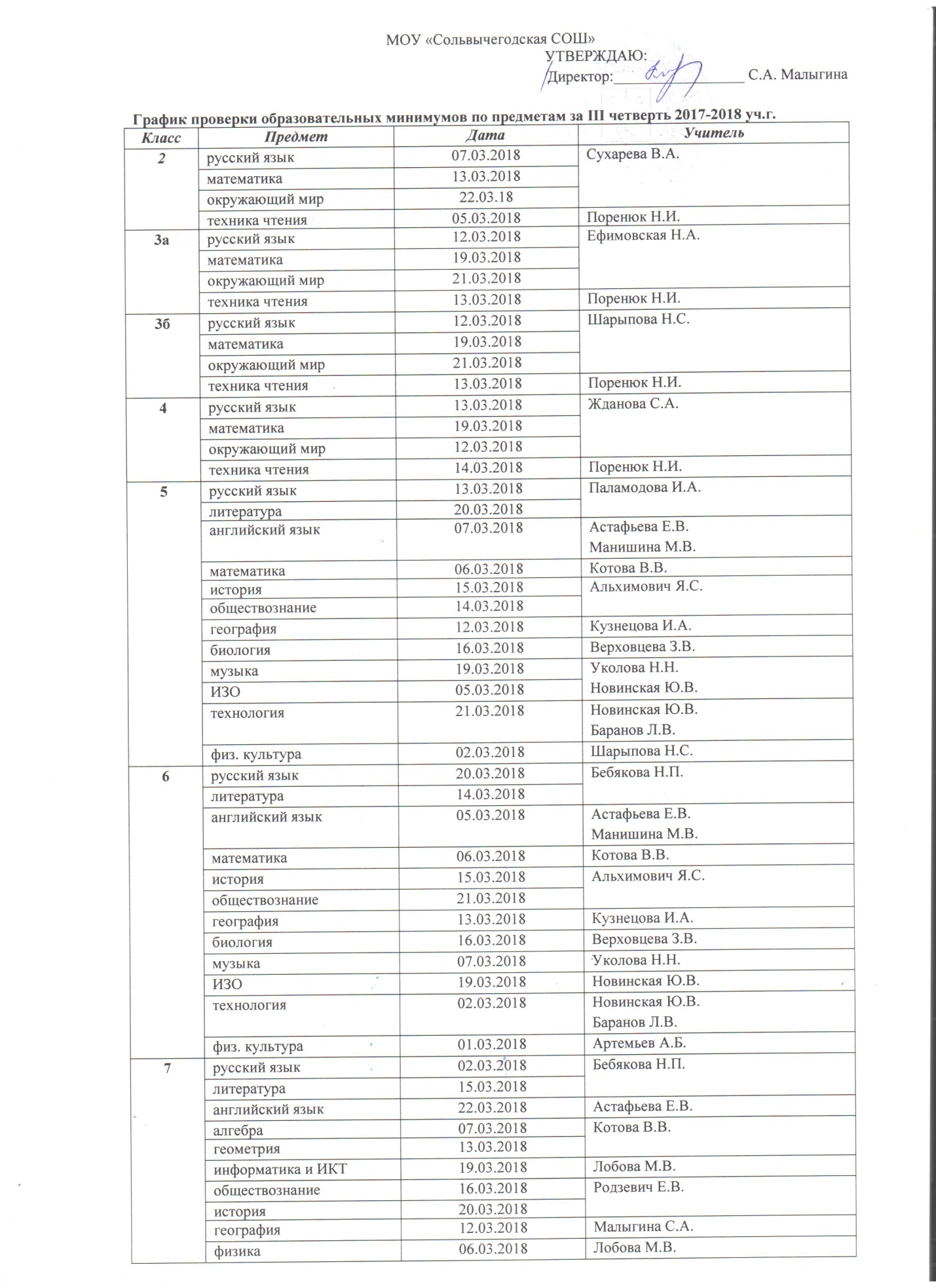 физика06.03.2018Лобова М.В.биология05.03.2018Верховцева З.В.музыка23.03.2018Уколова Н.Н.ОБЖ14.03.2018Альхимович Я.С.физ.культура02.03.2018Артемьев А.Б.ИЗО01.03.2018Новинская Ю.В.технология21.03.2018Новинская Ю.В.Баранов Л.В.8арусский язык16.03.2018Бебякова Н.П.8алитература01.03.2018Шумилова В.В.8аанглийский язык14.03.2018Астафьева Е.В.8аалгебра12.03.02018Лобова М.В.8агеометрия20.03.2018Лобова М.В.8аинформатика и ИКТ19.03.2018Лобова М.В.8аистория02.03.2018Альхимович Я.С.8аобществознание22.03.2018Альхимович Я.С.8агеография15.03.2018Малыгина С.А.8афизика06.03.2018Лобова М.В.8ахимия13.03.2018Верховцева З.В.8абиология05.03.2018Верховцева З.В.8аискусство01.03.2018Новинская Ю.В.8атехнология19.03.2018Новинская Ю.В.Баранов Л.В.8аОБЖ21.03.2018Альхимович Я.С.8афиз.культура07.03.2018Артемьев А.Б.8брусский язык16.03.2018Шумилова В.В.8блитература01.03.2018Шумилова В.В.8банглийский язык14.03.2018Манишина М.В.8балгебра12.03.02018Ноговицына В.В.8бгеометрия20.03.2018Ноговицына В.В.8бинформатика и ИКТ19.03.2018Лобова М.В.8бистория02.03.2018Альхимович Я.С.8бобществознание22.03.2018Альхимович Я.С.8бгеография15.03.2018Малыгина С.А.8бфизика06.03.2018Лобова М.В.8бхимия13.03.2018Верховцева З.В.8ббиология05.03.2018Верховцева З.В.8бискусство16.03.2018Новинская Ю.В.8бтехнология23.03.2018Новинская Ю.В.Баранов Л.В.8бОБЖ21.03.2018Альхимович Я.С.8бфиз.культура28.02.2018Артемьев А.Б.9русский язык20.03.2018Шумилова В.В.9литература19.03.2018Шумилова В.В.9английский язык 15.03.2018Астафьева Е.В.Манишина М.В.9алгебра02.03.2018Котова В.В.9геометрия22.03.2018Котова В.В.9информатика и ИКТ14.03.2018Лобова М.В.9история 05.03.2018Альхимович Я.С.9обществознание06.03.2018Альхимович Я.С.9география07.03.2018Малыгина С.А.9физика16.03.2018Лобова М.В.9химия13.03.2018Верховцева З.В.9биология12.03.2018Верховцева З.В.9искусство23.03.2018Новинская Ю.В.9физ.культура23.03.2018Артемьев А.Б.9черчение01.03.2018Лобова М.В.10русский язык06.03.2018Шумилова В.В.10литература16.03.2018Шумилова В.В.10английский язык02.03.2018Манишина М.В.10алгебра и НА05.03.2018Ноговицына В.В.Котова В.В.10геометрия15.03.2018Ноговицына В.В.Котова В.В.10история21.03.2018Родзевич Е.В.10обществознание13.03.2018Родзевич Е.В.10физика07.03.2018Ноговицына В.В.10химия20.03.2018Верховцева З.В.10биология14.03.2018Верховцева З.В.10экономика 19.03.2018Родзевич Е.В.10ОБЖ23.03.2018Альхимович Я.С.10физ.культура01.03.2018Артемьев А.Б.11русский язык21.03.2018Шумилова В.В.11литература19.03.2018Шумилова В.В.11английский язык05.03.2018Манишина М.В.11алгебра и НА07.03.2018Ноговицына В.В.11геометрия15.03.2018Ноговицына В.В.11история20.03.2018Родзевич Е.В.11обществознание13.03.2018Родзевич Е.В.11физика12.03.2018Ноговицына В.В.11химия22.03.2018Верховцева З.В.11биология14.03.2018Верховцева З.В.11экономика 16.03.2018Родзевич Е.В.11ОБЖ02.03.2018Альхимович Я.С.11физ.культура06.03.2018Артемьев А.Б.10русский язык06.03.2018Шумилова В.В.10литература16.03.2018Шумилова В.В.10английский язык02.03.2018Манишина М.В.10алгебра и НА05.03.2018Ноговицына В.В.Котова В.В.10геометрия15.03.2018Ноговицына В.В.Котова В.В.10история21.03.2018Родзевич Е.В.10обществознание13.03.2018Родзевич Е.В.10физика07.03.2018Ноговицына В.В.10химия20.03.2018Верховцева З.В.10биология14.03.2018Верховцева З.В.10экономика 19.03.2018Родзевич Е.В.10ОБЖ23.03.2018Альхимович Я.С.10физ.культура01.03.2018Артемьев А.Б.11русский язык21.03.2018Шумилова В.В.11литература19.03.2018Шумилова В.В.11английский язык05.03.2018Манишина М.В.11алгебра и НА07.03.2018Ноговицына В.В.11геометрия15.03.2018Ноговицына В.В.11история20.03.2018Родзевич Е.В.11обществознание13.03.2018Родзевич Е.В.11физика12.03.2018Ноговицына В.В.11химия22.03.2018Верховцева З.В.11биология14.03.2018Верховцева З.В.11экономика 16.03.2018Родзевич Е.В.11ОБЖ02.03.2018Альхимович Я.С.11физ.культура06.03.2018Артемьев А.Б.